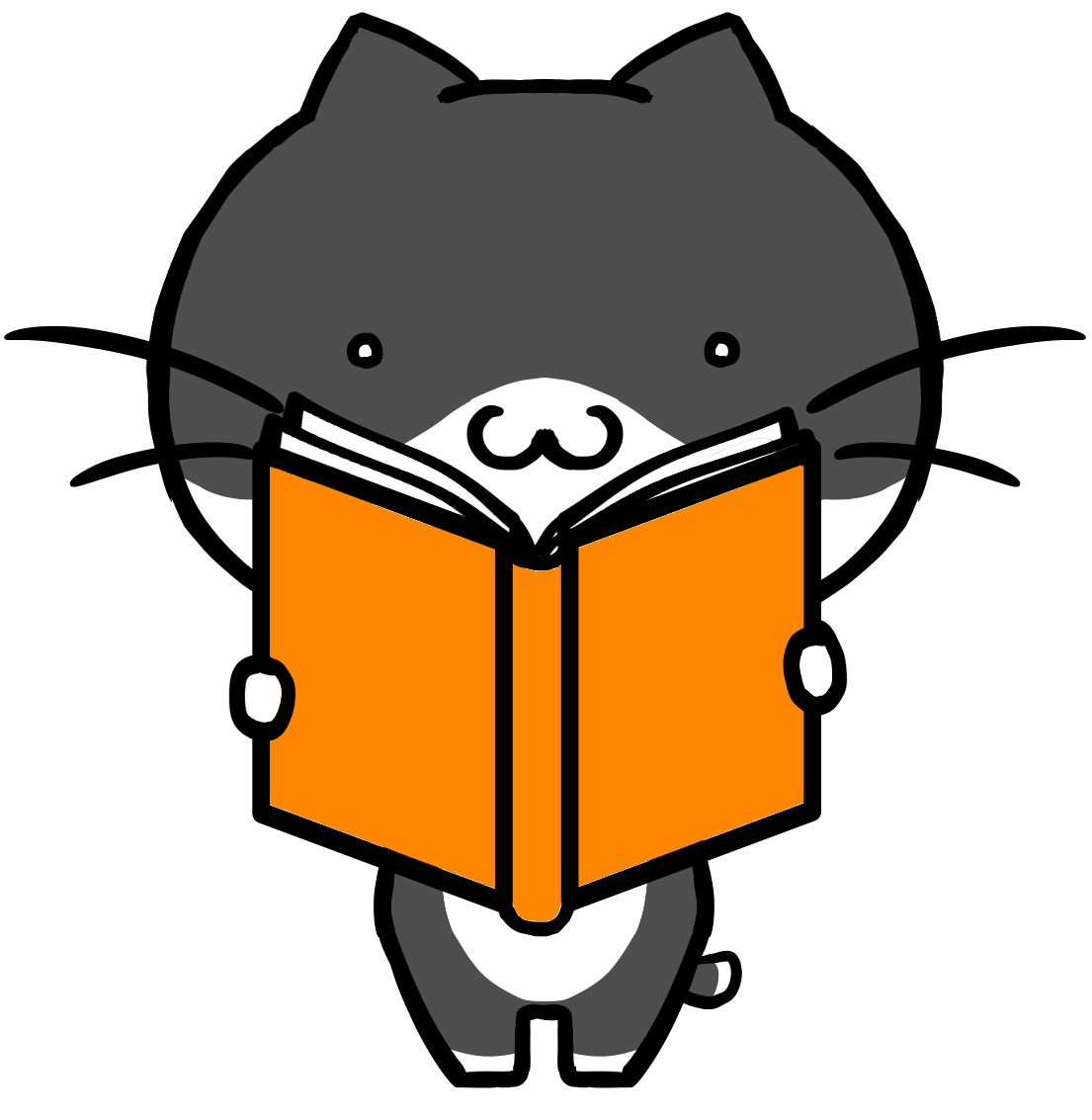 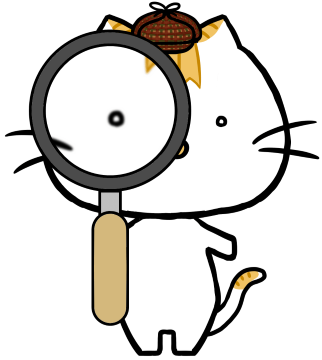 総合図書館バックヤード・ツアー通常は入れない 図書館のウラ側を探検しませんか？★ヘイカショコ？は本の宝箱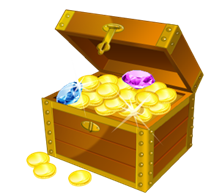 ★ここは巨大冷蔵庫？親子コース　　 （小学生以下のお子さんと保護者）　〈１回目〉　１１月３０日(土)　　午後２時～３時３０分〈２回目〉　　１月１１日(土)　　午後２時～３時３０分定員：それぞれ１０組（申込多数のときは抽選）大人コース  　　（中学生以上）〈１回目〉　１２月１４日(土)　　午後２時～３時３０分〈２回目〉   １月１８日(土)　　午後２時～３時３０分定員：２０名（申込多数のときは抽選）下記の事項をご記入の上，メールか往復はがきでお申し込みください。記入事項：住所・氏名・年齢・希望日　(件名：バックヤードツアー申込)　　　　　　　※親子コースの場合は，全員の氏名・年齢※締め切り：１１月１５日（金）午後５時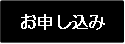 (お問合わせ先)〒814-0001 福岡市早良区百道浜3-7-1総合図書館運営課企画係（☎092-852-0619　担当：宮田）Email: library-unei.BES@city.fukuoka.lg.jp